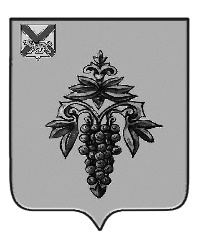 ДУМА ЧУГУЕВСКОГО МУНИЦИПАЛЬНОГО ОКРУГА Р  Е  Ш  Е  Н  И  ЕПорядок поступления уведомления муниципального служащего органа местного самоуправления Чугуевского муниципального округа о возникновении личной заинтересованности при исполнении должностных обязанностей, которая приводит или может привести к конфликту интересовПринято Думой Чугуевского муниципального округа«25» июня 2021 годаСтатья 1.Утвердить прилагаемый «Порядок поступления уведомления муниципального служащего органа местного самоуправления Чугуевского муниципального округа о возникновении личной заинтересованности при исполнении должностных обязанностей, которая приводит или может привести к конфликту интересов».Статья 2. Настоящее решение вступает в силу со дня его официального опубликования.28 июня 2021 года№ 230-НПА                                                                               Приложениек решению Думы Чугуевского муниципального округаот «28» июня 2021 года  № 230-НПАПОРЯДОКпоступления уведомления муниципального служащего органа местного самоуправления Чугуевского муниципального округа о возникновении личной заинтересованности при исполнении должностных обязанностей, которая приводит или может привести к конфликту интересов1.Настоящий Порядок разработан в соответствии со статьей 11 Федерального закона от 25.12.2008 № 273-ФЗ «О противодействии коррупции», подпункта б) пункта 8 Указа Президента Российской Федерации от 22.12.2015 № 650 «О порядке сообщения лицами, замещающими отдельные государственные должности Российской Федерации, должности федеральной государственной службы, и иными лицами о возникновении личной заинтересованности при исполнении должностных обязанностей, которая приводит или может привести к конфликту интересов, и о внесении изменений в некоторые акты Президента Российской Федерации», устанавливает процедуру уведомления муниципальными служащими органов местного самоуправления Чугуевского муниципального округа (далее - муниципальные служащие) представителя нанимателя (работодателя) о возникновении личной заинтересованности при исполнении должностных обязанностей, которая приводит или может привести к конфликту интересов (далее - личная заинтересованность).2. Муниципальные служащие обязаны незамедлительно (как только им станет известно), в течение рабочего дня, уведомить представителя нанимателя (работодателя) о факте возникновения личной заинтересованности, а в случае отсутствия на работе или на рабочем месте (командировка, отпуск, временная нетрудоспособность, иные обстоятельства) - в течение первого рабочего дня со дня прибытия на рабочее место.3. Уведомление о возникновении личной заинтересованности при исполнении должностных обязанностей, которая приводит или может привести к конфликту интересов (далее - уведомление), составляется в сроки, указанные в пункте 2 настоящего Порядка, на имя представителя нанимателя (работодателя) письменно по форме согласно приложению к настоящему Порядку и направляется в кадровую службу (специалисту, ответственному за ведение кадровой работы) на регистрацию и предварительное рассмотрение.Регистрация уведомления осуществляется кадровой службой (специалистом, ответственным за ведение кадровой работы) в день его поступления.При наличии материалов, подтверждающих обстоятельства возникновения личной заинтересованности, муниципальный служащий представляет их вместе с уведомлением.4. В ходе предварительного рассмотрения уведомления кадровая служба (специалист, ответственный за ведение кадровой работы) имеет право проводить собеседование с муниципальным служащим, получать от муниципального служащего и иных лиц пояснения по изложенным в уведомлении обстоятельствам и направлять запросы в федеральные органы государственной власти, органы государственной власти субъектов Российской Федерации, иные государственные органы, органы местного самоуправления, организации всех организационно-правовых форм.5. По результатам предварительного рассмотрения уведомления кадровая служба (специалист, ответственный за ведение кадровой работы) подготавливает мотивированное заключение. Уведомление, мотивированное заключение и иные материалы, полученные в ходе предварительного рассмотрения уведомления, в течение семи рабочих дней со дня поступления уведомления представляются председателю комиссии по соблюдению требований к служебному поведению муниципальных служащих и урегулированию конфликта интересов, созданной в органе местного самоуправления Чугуевского муниципального округа (далее - председатель комиссии). В случае направления запросов уведомление, мотивированное заключение и иные материалы, полученные в ходе предварительного рассмотрения уведомления, представляются председателю комиссии в течение 45 дней со дня поступления уведомления. Указанный срок может быть продлен, но не более чем на 30 дней.6. Комиссия по соблюдению требований к служебному поведению муниципальных служащих и урегулированию конфликта интересов, созданная в органе местного самоуправления Чугуевского муниципального округа, рассматривает уведомление и принимает по нём решение в соответствии с установленным порядком ее работы.Приложение                                                  к Порядку поступления уведомления муниципального служащего органа местного самоуправления Чугуевского муниципального округа о возникновении личной заинтересованности при исполнении должностных      обязанностей, которая приводит или может привести к конфликту интересовФорма(отметка об ознакомлении)                                 Представителю нанимателя (работодателю)                                                           _______________________________________________                                                                                                       (наименование органа местного самоуправления)                                                                                                                 от  (Ф.И.О., замещаемая должность)УВЕДОМЛЕНИЕ
о возникновении личной заинтересованности
при исполнении должностных обязанностей,
которая приводит или может привести к конфликту интересовСообщаю о возникновении у меня личной заинтересованности при исполнении должностных обязанностей, которая приводит или может привести к конфликту интересов (нужное подчеркнуть).Обстоятельства, являющиеся основанием возникновения личной заинтересованности:
Должностные обязанности, на исполнение которых влияет или может повлиять личная заинтересованность:  Предлагаемые меры по предотвращению или урегулированию конфликта интересов:
Намереваюсь (не намереваюсь) лично присутствовать на заседании комиссии по соблюдению требований к служебному поведению муниципальных служащих и урегулированию конфликта интересов (нужное подчеркнуть)Глава Чугуевского муниципального округаР.Ю. Деменев“”20г.(подпись лица, направляющего уведомление)(расшифровка подписи)